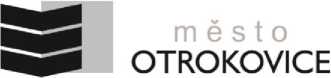 Městský úřad odbor dopravně-správníObjednávkaObjednáváme u Vás:zpracování a vyhodnocení kamerových dopravních průzkumů na exitech dálnice D55 a silnici III/4973 v Otrokovicích pro účely jednání s MD dle cenové nabídky ze dne 23.03.2022, která je nedílnou součástí této objednávky. Další podrobnosti budou dohodnuty operativně.Termín realizace/odevzdání závěrečné zprávy: do 30.06.2022.Digitálně podepsal Ing. Jindřich Frič, Ph.D.Datum:2022.03.31*14:34:33 +02'00'Tel. xxxxxxxE-mail: xxxxxxxxČíslo objednávkyDOP 488/2022 KRYObjednávka vystavena dne30.03.2022Cena (předběžná)163 350,00 KčVyřizuje: xxxxxxxxxxxxxxxxDODAVATELODBĚRATELCentrum dopravního výzkumu Líšeňská 33 63600 Brno 36IČ:44994575 DIČ: CZ44994575Město Otrokovice nám. 3. května 1340 765 02 OTROKOVICE IČ:	002 84 301DIČ: CZ00284301 Tel.: xxxxx Fax: xxxxxx www.otrokovice.cz, xxxxxx